Встреча со специалистами  ГУФСИН России:абитуриентов приглашают на службу в уголовно-исполнительную систему 	Реализация проекта «Маршрут успеха»  предполагает знакомство с людьми разных профессий. К старшеклассникам объединения «Юный предприниматель» (11 кл. - 22 чел.) были приглашены 14.11.19  сотрудники ГУФСИН России.	Гости рассказали выпускникам об особенностях профессиональной деятельности граждан на должностях правоохранительной службы в государственных органах, службах и учреждениях, осуществляющих функции по обеспечению безопасности, законности и правопорядка, по борьбе с преступностью, по защите прав и свобод человека и гражданина. В беседе с учащимися также были затронуты вопросы  поступления и  обучения в образовательных учреждениях  ФСИН России через целевые направления. Выбор за выпускниками!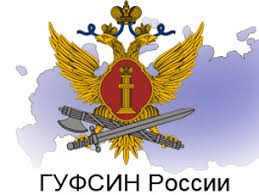 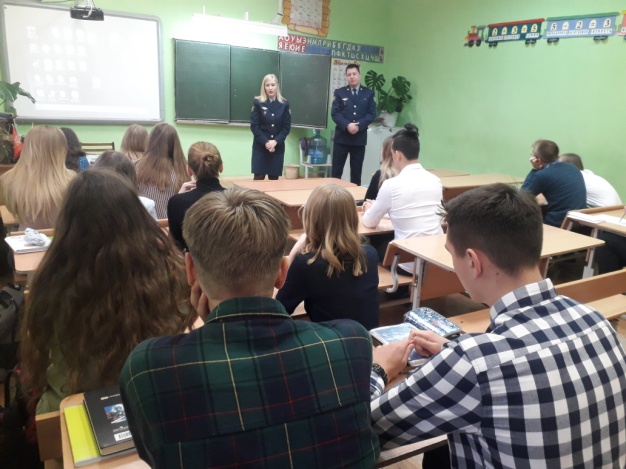 